Beslut om nytt bidragssystem till föreningarFörslag till beslut i Nämnden för Kultur & FritidSammanfattning av ärendetBeslutsunderlagBeskrivning av ärendetInledningNämnden för Fritid & Folkhälsa gav ursprungligen förvaltningen i uppdrag att göra om bidragssystemet men även taxorna för att hyra lokaler. Uppdraget har över tid förfinats och efter kontinuerlig avstämning med Nämnden för Kultur & Fritid har ett nytt system tagits fram som ska ge föreningslivet i Kungsbacka bättre planeringsförutsättningar för sin verksamhet i och med att reglerna blir mer förutsägbara, transparenta och enkla. Totala medel som omfattas av systemet är ca 17 miljoner kronor per år. Kungsbackas bidrags- och taxesystem syftar till att stödja bredden, mångfalden och nytänkandet. Det ska stimulera till välmående och ett meningsfullt sammanhang för många samt ökad folkhälsa och nytta för samhället- ett attraktivt och socialt hållbart Kungsbacka där föreningarna utgör en mycket viktig del.  Ledord för det nya bidragen och taxorna har varit enkelhet och transparens. Bidragen kommer bli mer förutsägbara och ge föreningarna tydliga planeringsförutsättningar, vara enkla att förstå och lätta att administrera för föreningarna. Ett nytt inslag är det sk särskilda bidraget som kan ges för att uppmuntra nytänkande och sådana insatser som enligt forskning visat sig effektfulla.  Föreningsbidrag samt kraftigt reducerade taxor är två verktyg bland flera i kommunens arbete med att stödja ideell sektor över tid på ett så effektivt och transparens sätt som möjligt.  Vi har rensat upp i djungeln av olika småbidrag och paketerat ihop dem till en större summa som föreningarna får automatiskt i början av året utan administrativt ansökningsförfarande. På så sätt slipper de lägga sin dyrbara tid på ansökningsförfarande och de vet redan i början av året hur deras ekonomi kommer se ut.  Några viktiga ställningstaganden har varit:Det går inte att göra allt rättvist eller likvärdigt eller det bästa för varje enskilt barn. Vi får acceptera och stå bakom att förutsättningarna för olika föreningar de facto är olika redan från början. Kommunens uppgift är att bidra och underlätta där det går, inte likställa alla föreningar i förhållande till varandra just nu år 2021. Över tid kommer det jämna ut sig mellan klubbarna då kvaliteten på anläggningarna kommer variera över tid. De anläggningar som är nya idag kommer en gång bli gamla och det som är gammalt idag kommer bli utbytt med tiden. Det är viktigare att hitta en modell som kan fungera likvärdigt och enkelt och ge ungefär samma nettoeffekt ekonomiskt som tidigare för ca 90% av föreningarna än att vi nu försöker räkna oss fram med exakthet till sista kronan. Vissa föreningar kan från tid till annan behöva ges särskilda förutsättningar ”utanför” denna modell som trots allt passar de flesta. Vi driver linjen att kommunen kommer äga fler och fler lokaler över tid men att föreningarna uppmuntras att samutnyttja sinsemellan och med kommunen för att minska sina fasta kostnader och skötselåtaganden över tidVi kommer vid förfrågningar behöva uttala ett maxtak på vad som är kommunens bidragsberättigade grundutbud tex max antal tennisbanor eller km spår som vi stödjer men även vad vi inte stödjer. Några föreningar kan behöva ett särskilt övergångsstöd under en tid för att mildra effekten av vissa förändringar.Översikt av det nya systemet och de största skillnaderna jämfört med tidigare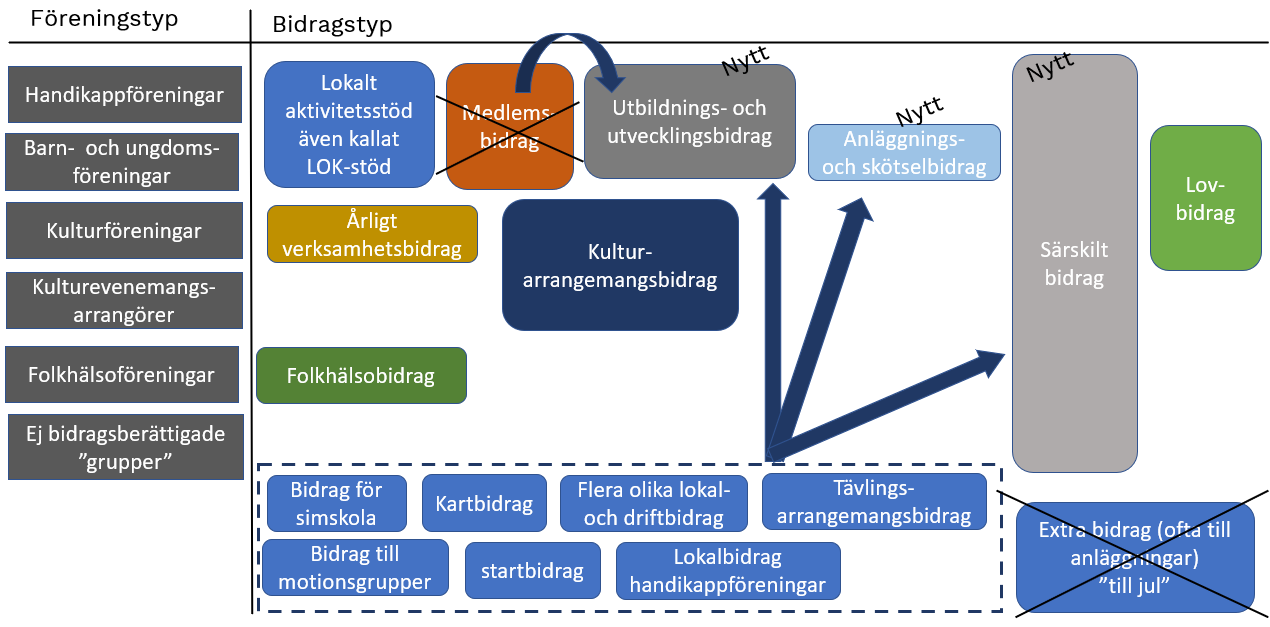 Flera bidrag föreslås omvandlas i enlighet med ovanstående bild. Pengarna som tidigare avsatts för att finansiera just de bidragen (alla inringade med streckad linje samt medlemsbidraget i bilden ovan) är numera inkluderade i de nya bidragstyperna dvs Utbildnings- och utvecklingsbidraget, Anläggnings- och skötselbidraget samt det Särskilda bidraget. Föreningarna kommer därför framöver kunna, men även behöva, planera sin verksamhet och ekonomi utifrån de numera förutsägbara bidragen som ges årsvis genom automatisk utbetalning utan föregående ansökningsförfarande. De kan inte längre förlita sig på de extra bidrag som utdelats sporadiskt utan behöver hitta en långsiktigt hållbar extern finansiering av sin verksamhet, precis såsom det egentligen är redan idag. Nämnden kommer kunna fatta separata beslut om extra bidrag i det fall förening befinner sig i en extraordinär situation. Den situationen regleras inte inom bidragssystemets bestämmelser utan kommer tas som separata nämndbeslut. FöreningstyperI det fall en förening har en mångfasetterad verksamhet ska reglerna tillämpas så att reglernas övergripande syfte uppnås. En förening med en stor andel barn- och ungdomsverksamhet ska exempelvis klassificeras som en barn- och ungdomsförening.  Allmänna krav för att en barn- och ungdomsförening, folkhälsoförening, handikappförening eller motionsgrupp ska kunna få föreningsstöd och bidrag I normalfallet ska följande grundvillkor vara uppfyllda för att en förening ska kunna få stöd:Föreningen ska godkännas av kommunen. En barn- och ungdomsföreningen ska ha minst tio aktiva medlemmar i åldern 7-20 år som ska delta i minst tio sammankomster per år. Föreningens aktiva medlemmar ska ha betalat en medlemsavgift på minst 30 kronor för medlem under 15 år och minst 50 kronor för medlem över 15 år. En handikappförening ska ha minst 10 medlemmar. En folkhälsoförening ska ha minst 10 medlemmar. Föreningen får inte bedriva verksamhet för åldrarna 7-20 år, då klassificeras den som en barn- och ungdomsförening. Minst 75 procent av föreningens medlemmar ska vara bosatta inom kommunen. En motionsgrupp kan bestå av deltagare från det år de fyller 21 år och som bedriver verksamhet minst 6 månader. Redovisning sker genom aktivitetskort på nätet. Bidrag betalas inte ut till aktiviteter som genomförs i studiecirkelform eller där annat bidrag finansierar. Alla föreningarna ska årligen lämna in uppgifter som motsvarar innehållet i:Verksamhetsberättelse Ekonomisk redovisning Revisionsberättelse Uppgifter till föreningsregister Protokoll från senaste årsmöte Protokoll med beslut om vem som är firmatecknare Hälsocertifiering eller handlingsprogram mot droger i de fall föreningen har ett sådant (gäller enbart barn- och ungdomsföreningar). Handlingar ska vara inskickade till förvaltningen senast en månad efter årsmötet via den e-tjänst som tillhandahålls. För att få utbildnings- och utvecklingsbidrag ska föreningen årligen redovisa antal medlemmar via ”Aktivitetskort på nätet” eftersom dessa bidragstyper grundar sig på antalet aktiva medlemmar. Motionsgrupper ska: Utse kontaktperson som även är administratör. Ha ett organisationsnummer. Ha plusgiro/bankgiro i gruppens namn. Ha kontinuitet vilket innebär att gruppen vill anordna aktiviteter under en tid av minst 6 månader.Redovisa genom aktivitetskort på nätet. Föreningen får inte bedriva en verksamhet som kan skapa positiva attityder till våld, rasism eller missbruk av alkohol och droger. Bidrag utgår inte till aktiviteter, läger eller utbildningar där det förekommer alkoholförtäring eller andra droger. Föreningar som får bidrag från annan förvaltning i kommunen eller från kyrkliga samfund kan inte få bidrag. Föreningen ska godkännas av nämnden för Kultur & Fritid som bidragsberättigad förening. Det innebär att den måste ha ett namn, stadgar, styrelse och ett bank/plusgiro. Bidrag ges inte till politiska partier, religiösa samfund eller till kommunal, regional eller statlig verksamhet. Däremot kan bidrag ges till dessa organisationer i det fall de driver obunden, fri och för alla öppen verksamhet för samhällets nytta.Kampsporter ska tillhöra en riksorganisation som är ansluten till Riksidrottsförbundet. En registrerad och godkänd barn- och ungdomsförening som minskar antalet aktiva medlemmar i åldern 7-20 år till mindre än tio medlemmar får kvarstå som bidragsberättigad under max ett år. Lämnas inte föreningsuppgifter in efter påminnelse, avregistreras föreningen som bidragsberättigad. Ansökningar med direkt felaktiga uppgifter kan innebära att bidraget inte betalas ut. De personer som skriver under ansökan är skyldiga att se till att alla uppgifter är korrekt redovisade. Förvaltningen kontrollerar regelbundet föreningarnas ansökningar. En förening som lämnar felaktiga uppgifter riskerar att helt avstängas från rätten att få bidrag.Barn- och ungdomsföreningarLokalt aktivitetsstödFöreningar kan ansöka om Lokalt aktivitetsstöd två gånger per år, 25 februari och 25 augusti. Bidraget är 7 kronor per deltagare och sammankomst. Kommunen följer i övrigt Riksidrottsförbundets regler främst avseende ålder där barn och unga mellan 7-20 år är bidragsberättigade. Lokalt aktivitetsstöd kan du få till en sammankomst som:varar i minst 60 minuter och innehåller en gemensam samling och avslutning.är ledarledd. Huvudledaren måste vara över 15 år och hjälpledare måste vara över 13 år. Ledare 13-15 år räknas som hjälpledare och får inte ensam ansvara för grupper.har minst tre deltagare utöver ledare i åldern 7-20 år. Ledare som är 13-20 år får räknas med.är beslutad och ekonomisk planerad av styrelsen.Utbildnings- och utvecklingsbidrag (inkl det gamla medlemsbidraget)Bidraget utgår med en summa per aktiv medlem grundat på ett aktivt medlemskap. Det innebär att varje medlem ska delta i minst tio sammankomster per år. Bidraget betalas ut för antal aktiva medlemmar i åldrarna 7-20 år. Deltagare i tillfälliga verksamheter som lov- och simskoleverksamhet får inte räknas som aktiva medlemmar.Utbildnings- och utvecklingsbidraget är 200 kronor per aktiv medlem och år. De föreningar som redovisar en alkohol- och drogpolicy med en handlingsplan får 10 kronor i extra medlemsbidrag per aktiv medlem 7-20 år.Genom att välja att idrotts- och hälsocertifiera sin förening får föreningen 50 kronor i extra bidrag och det alkohol- och drogförebyggande arbetet finns med som en del i hälsocertifieringen. De 10 kronorna föreningen fått i extra bidrag för sin alkohol- och drogpolicy ingår då i de 50 kronorna eftersom alkohol- och drogpolicyn blir en del av idrotts- och hälsocertifieringen.Kommunen överlåter till föreningarna att själva avgöra hur de använder bidraget även om vi vill uppmuntra till ledarutbildning och föreningsutveckling i första hand genom att i namnet för bidraget ange det. Föreningarna ska istället för att ansöka om bidraget årligen skicka in uppföljning i form av verksamhetsberättelse där det framgår hur bidragen har använts i stora drag. Detta görs lämpligen i årsredovisningen. Anläggnings- och skötselbidrag till de med egenägda/hyrda anläggningarFör att täcka delar av kostnaderna för skötsel av egenägda/hyrda anläggningar har föreningarna möjlighet att få bidrag.Detta bidrag baseras på en fast årlig schablon per anläggning förknippad med kostnader. Bidrag betalas t.ex. ut per elvamanna fotbollsplan, per km elljusspår osv.Detta innebär att kommunen överlåter till föreningarna att själva avgöra hur de använder bidragen. Föreningarna ska årligen skicka in uppföljning i form av verksamhetsberättelse där det framgår hur bidragen har använts.Föreningar som hyr kommunens anläggningar får stöd i och med att taxan är reducerad i förhållande till kommunens självkostnad. Utbetalning görs en gång per år.Nedanstående tabell är uttömmande över de bidrag som finns och anger de fasta schabloner som betalas ut som årligt bidrag:Tennisplan utomhus/inomhus		10.000 krPadelanläggning			10.000 krOrienteringskartor			50.000 krElljusspår				10.000 krMotorsport				15.000 krModellflyg				15.000 krSkyttebana				10.000 krDragkampsanläggning		15.000 krCykelbana BMX			40.000 krBandy					10.000 krBåtsport 		 		5.000 krSchack					10.000 krFriluftsliv				10.000 kr11-manna gräsfotbollsplan		25.000 kr11-manna konstgräsfotbollsplan	20.000 kr5-9-manna gräsfotbollsplan		20.000 kr5-9-manna konstgräsfotbollsplan	15.000 krGrusfotbollsplan			10.000 krOmklädningsrum/klubbhus där kommunen inte kan erbjuda alternativ				40.000 krExtra stöd till mindre fotbollsklubbar utanför tätort som sköter planer själva			100.000 krAnläggnings- och skötselbidrag till ridsport hanteras helt och hållet utanför detta system. Även några andra föreningar med särskilda förhållanden hanteras utanför systemet.LovbidragSyftet med bidraget är att stimulera föreningar och andra intressegrupper att ordna speciella aktiviteter för barn och ungdomar under loven. Barn och ungdomar får möjlighet att prova nya aktiviteter, och föreningarna får presentera sin verksamhet för nya deltagare.Sista ansökningsdag för lovbidrag är två veckor före varje lov.Aktiviteten måste ha minst tre deltagare och ska vara öppen för alla barn och ungdomar som bor i Kungsbacka, dvs både medlemmar och icke-medlemmar kan delta. Målgruppen ska vara inom åldersintervallet 7 och 20 år. Medlemsavgift får inte utgå för att få delta i lovaktiviteten. Bidrag utgår inte till föreningens ordinarie verksamhet.Information om lovaktiviteter ska finns på kommunens webbplats. Föreningen ansvarar för att skicka in manus.Bidraget uppgår till 500 kr per dag. Bidragsberättigade föreningar kan ansöka om lokalt aktivitetsstöd för lovaktiviteterna oavsett om föreningen får lovbidrag eller inte. Ansökan för lovaktiviteten lämnas då in med ordinarie ansökan 15 februari och 15 augusti.Om föreningen får bidrag från studieförbund eller andra organisationer kan föreningen inte söka bidrag av Kultur & Fritid.Föreningen eller organisationen måste ha ett plus- eller bankgiro för att få bidrag. Bidrag kan inte betalas ut till privatpersoner.Ansökningsförfarande för bidragenDe grundläggande kraven som finns idag för att klassas som en bidragsberättigad förening har redogjorts för i särskilt avsnitt ovan.Uppfylls kraven kommer bidrag att utbetalas automatiskt utan ansökningsförfarande. Fokus kommer ligga på uppföljning av föreningens dokumentation och stickprover i verksamheten istället för att vi har administrativt tunga ansökningsförfaranden. Detta gäller dock inte lovbidraget som måste ansökas om särskilt inför varje lov.FolkhälsoföreningarFör att en förening ska få föreningsstöd ska normalt följande grundvillkor vara uppfyllda:Föreningen ska ha minst 10 medlemmarFöreningen får inte utöva verksamhet för målgruppen 7-20 årMinst 75 procent av föreningens medlemmar ska vara bosatta inom kommunenBidraget ska sporra till fysisk aktivitet i någon formAktiviteten ska vara ledarledd, pågå i minst 30 minuter och bestå av minst tre personerBidraget betalas inte ut till aktiviteter som genomförs i studiecirkelform eller där annat bidrag bekostar verksamhetenFöreningen ska godkännas av nämnden för Kultur & Fritid som en bidragsberättigad förening som bidrar till kommunens mål och riktar sig till den målgrupp som är prioriterad att stödja. Varje sammankomst ska ha minst tre deltagare utöver ledare.Bidraget regleras varje år utifrån det totala antalet ansökningar och nämnden för Kultur & Fritids årliga budget. Det innebär att bidraget kan variera från år till år.Redovisning av Folkhälsobidraget ska ske med Aktivitetskort på nätet.HandikappföreningFör att en förening ska få föreningsstöd ska föreningen ha minst 10 medlemmar och vara godkänd av nämnden för Kultur & Fritid.Lokalt aktivitetsstöd utgår där bidrag betalas ut med 7 kronor för varje deltagartillfälle. Varje sammankomst ska ha minst tre deltagare utöver ledare.Bidrag utgår till alla medlemmar oavsett ålder.Bidraget regleras varje år utifrån det totala antalet ansökningar och Kultur och Fritids årliga budget. Bidraget kan därför variera.Redovisning av Lokalt aktivitetsstöd ska ske med Aktivitetskort på nätet.Något särskilt lokalbidrag beviljas i normalfallet inte men föreningarna är välkomna att boka kommunala lokaler.Under förutsättning att efterfrågade handlingar lämnas in får lokala handikappföreningar och länsföreningar även utbildnings- och utvecklingsbidrag om 200 kr/medlem. Bidraget beräknas på ett aktivt medlemskap och det totala antalet deltagartillfällen som föreningen har under ett år. För att medlemmar ska räknas som aktiva ska de delta i minst fyra deltagartillfällen per år.Årligt verksamhetsbidrag till kulturföreningarÅrligt verksamhetsbidrag kan sökas av ideella kulturföreningar i Kungsbacka. Ansökan om årligt verksamhetsbidrag för nästkommande år ska lämnas in till Kultur- och Fritidsförvaltningen senast 15 september. Bidrag kan beviljas för kostnader som har direkt koppling till föreningens egen kulturverksamhet som teknikkostnader, lokalkostnader vid offentliga arrangemang, marknadsföring vid offentliga arrangemang och arvoden till föreläsare och artister.VillkorFöreningar som bedriver ideell och icke vinstdrivande kulturell verksamhet i Kungsbacka kommun.Föreningar som är demokratiska och öppna för alla.Föreningar som har stadgar, styrelse och årsmöte.Föreningar som huvudsakligen består av personer som bor i Kungsbacka.Föreningar vars medlemmar betalar en fastställd medlemsavgift.Föreningar som följer god ekonomisk redovisningssed.Föreningar vars arrangemang är offentliga och drogfria.Bidrag ges inte till politiska partier, religiösa samfund eller till kommunal, regional eller statlig verksamhet. Däremot kan bidrag ges till dessa organisationer i det fall de driver obunden, fri och för alla öppen verksamhet för samhällets nytta.Arrangemangsbidrag till kulturföreningar, nätverk, grupper och enskilda personer Föreningar, nätverk, grupper och enskilda personer kan söka bidrag för kulturprojekt. Ansökan görs löpande under året. Projektet ska förankras hos förvaltningen för Kultur & Fritid och ansökan ska göras senast tre veckor före projektstart. Bidrag beviljas till kostnader som har direkt koppling till kulturprojektets genomförande som teknikkostnader, lokalkostnader, marknadsföring och arvode till föreläsare och artister.VillkorAvser ideella och icke vinstdrivande kulturprojekt.Projektet sker i Kungsbacka kommun och drivs huvudsakligen av boende i Kungsbacka.Projektet är demokratiskt och icke diskriminerande.Projektet framförs offentligt.Projektet och inramningen är drogfri.Bidrag ges inte till skolprojekt, utbildningsprogram, forskning, politiska partier, religiösa samfund, eller kommunal, regional eller statlig verksamhet.Underlaget för ansökan får inte innehålla kostnader som inte har en direkt koppling till kulturprojektets genomförande eller kostnader som frångår principen om att projektet ska vara ideellt. Exempel på kostnader som inte godkänns är reseersättning och arvode till arrangörer och avlönade arrangörer.Uppföljning efter avslutat arrangemang ska lämnas till Kultur- och Fritidsförvaltningen i enlighet med ansökan. F. Bidrag till ungas kulturprojektUngas kulturprojekt är ett stöd som ges till kulturprojekt som drivs av unga och riktar sig till ungdomar i åldern 13-25 år. Ansökan kan göras löpande under året.G. Särskilt bidrag till föreningar och grupperKultur- och fritidsförvaltningen har, utöver ovan nämna bidrag, möjlighet att ge ett särskilt stöd till föreningar som söker bidrag under året och som inte faller inom ramen för någon av bidragstyperna. Detta så att det extraordinära kan hanteras löpande under året. Bidrag kan använda fritt bl a till ej bidragsberättigade föreningar eller till stöd för initiativ som föreningar tar som leder till kommunens måluppfyllelse men som inte ryms inom någon av bidragstyperna. Krav kommer ställas på ett tydligt syfte som främjar Kungsbacka kommuns strategi för att främja folkhälsan, bidra till attraktiv kommun, ett socialt hållbart samhälle eller andra eftersträvansvärda mål i kommunen. Föreningar som inte omfattas av bidragInom några föreningstyper och idrotter finns det en stor betalningskraft och betalningsvilja från vuxna personer. Inkomster från den målgruppen medför goda förutsättningar att täcka föreningens kostnader för barnverksamhet, varför skattemedel inte kommer användas för att bidra till just anläggningskostnaderna inom dessa sporter. Det gäller t ex golf, klättring, bowling och i viss mån tennis och padel där ett tak för anläggningsbidrag satts. Det kan även komma andra framtida sporter där denna princip kan komma att tillämpas. Föreningar inom dessa idrotter kan dock få sk Lokalt aktivitetsstöd och utbildnings- och utvecklingsbidrag för sina unga medlemmar. ÖvergångsbestämmelserI samband med att både ett nytt bidragssystem och ett nytt taxesystem börjar tillämpas under 2022 kan oväntade effekter uppstå. Trots noggranna analyser kan det uppstå situationer som Förvaltningen för Kultur & Fritid inte förutsett och som är svåra eller omöjliga att hantera för en förening. Förvaltningen kommer därför kontinuerligt följa upp effekten av detta beslut på föreningslivet i stort och för enskilda föreningar. Avrapportering sker till nämnden. Efter två år ska en utvärdering av beslutet göras som också ska avrapporteras till nämnden. Förvaltningen för Kultur & Fritid kommer föra dialog med den förening som eventuellt upplever ett problem. Utifrån den föreningens unika situation kommer förvaltningen föreslå nämnden i särskilt förslag till beslut att övergångsbidrag ska betalas ut under en övergångsperiod tills föreningen har hunnit öka sina intäkter, sänkt sina kostnader eller det annars konstaterats att bidragssystemet behöver revideras vid nästkommande utvärdering. Ulrika Granfors	FörvaltningschefMarie PerssonEnhetschefMalin FjellströmFörvaltningscontroller	